VINTAGE VIC’S RECIPES FROM BYGONES DAYSTry something new – COFFEE Break from the traditional cup of tea in the morning and try a cup of Coffee.Plums will be an abundant free crop this year, as it grows wild on the trees in the countryside.  Provided you have permission, go and pick some and make some War-time Jam, let’s not waste our nature’s bounty.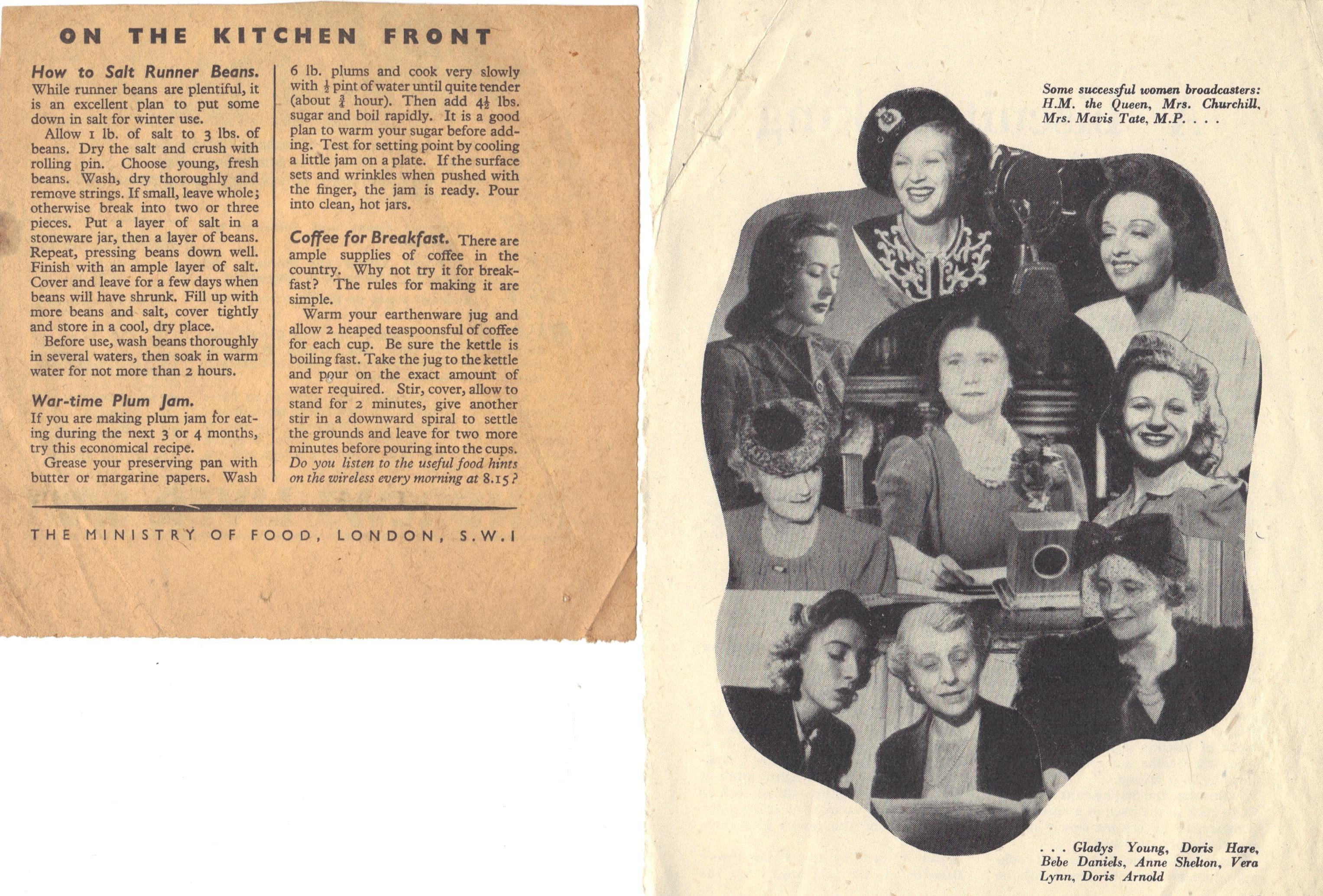 Provided by Vintage Vic, aka Victoria Shorland, Eat To Live Nutritionist/www.eattolive.org.uk